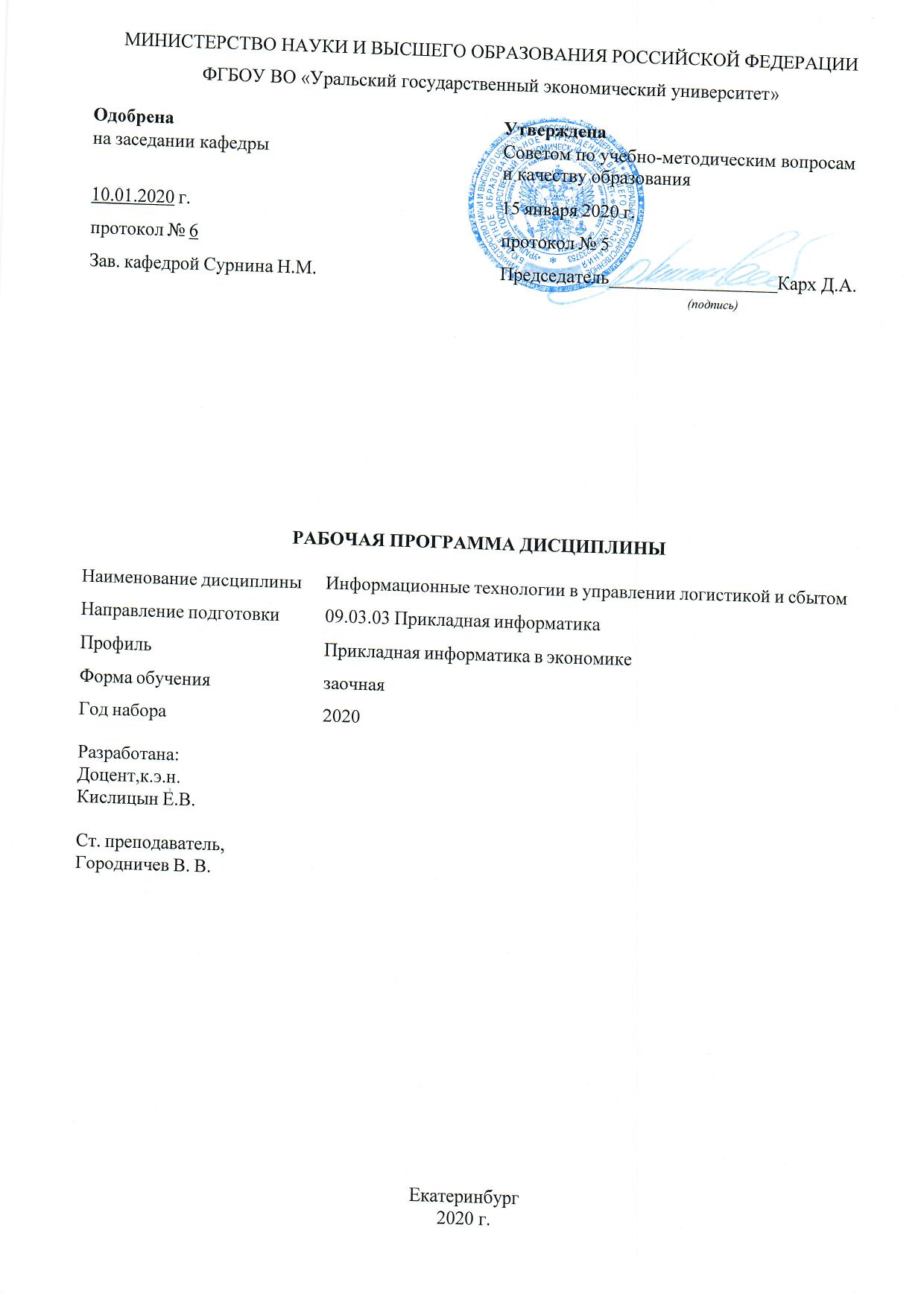 СОДЕРЖАНИЕСОДЕРЖАНИЕВВЕДЕНИЕ31. ЦЕЛЬ ОСВОЕНИЯ ДИСЦИПЛИНЫ32. МЕСТО ДИСЦИПЛИНЫ  В СТРУКТУРЕ ОПОП33. ОБЪЕМ ДИСЦИПЛИНЫ34. ПЛАНИРУЕМЫЕ РЕЗУЛЬТАТЫ ОСВОЕНИЯ ОПОП35. ТЕМАТИЧЕСКИЙ ПЛАН46. ФОРМЫ ТЕКУЩЕГО КОНТРОЛЯ И ПРОМЕЖУТОЧНОЙ АТТЕСТАЦИИШКАЛЫ ОЦЕНИВАНИЯ56. ФОРМЫ ТЕКУЩЕГО КОНТРОЛЯ И ПРОМЕЖУТОЧНОЙ АТТЕСТАЦИИШКАЛЫ ОЦЕНИВАНИЯ7.  СОДЕРЖАНИЕ ДИСЦИПЛИНЫ78. ОСОБЕННОСТИ ОРГАНИЗАЦИИ ОБРАЗОВАТЕЛЬНОГОПРОЦЕССА ПО ДИСЦИПЛИНЕ ДЛЯ ЛИЦ С ОГРАНИЧЕННЫМИ ВОЗМОЖНОСТЯМИ ЗДОРОВЬЯ98. ОСОБЕННОСТИ ОРГАНИЗАЦИИ ОБРАЗОВАТЕЛЬНОГОПРОЦЕССА ПО ДИСЦИПЛИНЕ ДЛЯ ЛИЦ С ОГРАНИЧЕННЫМИ ВОЗМОЖНОСТЯМИ ЗДОРОВЬЯ9. ПЕРЕЧЕНЬ ОСНОВНОЙ И ДОПОЛНИТЕЛЬНОЙ УЧЕБНОЙ ЛИТЕРАТУРЫ, НЕОБХОДИМОЙ ДЛЯ ОСВОЕНИЯ ДИСЦИПЛИНЫ99. ПЕРЕЧЕНЬ ОСНОВНОЙ И ДОПОЛНИТЕЛЬНОЙ УЧЕБНОЙ ЛИТЕРАТУРЫ, НЕОБХОДИМОЙ ДЛЯ ОСВОЕНИЯ ДИСЦИПЛИНЫ10. ПЕРЕЧЕНЬ ИНФОРМАЦИОННЫХ ТЕХНОЛОГИЙ, ВКЛЮЧАЯ ПЕРЕЧЕНЬ ЛИЦЕНЗИОННОГО ПРОГРАММНОГО ОБЕСПЕЧЕНИЯ И ИНФОРМАЦИОННЫХ СПРАВОЧНЫХ СИСТЕМ,  ОНЛАЙН КУРСОВ, ИСПОЛЬЗУЕМЫХ ПРИ ОСУЩЕСТВЛЕНИИ ОБРАЗОВАТЕЛЬНОГО ПРОЦЕССА ПО ДИСЦИПЛИНЕ1010. ПЕРЕЧЕНЬ ИНФОРМАЦИОННЫХ ТЕХНОЛОГИЙ, ВКЛЮЧАЯ ПЕРЕЧЕНЬ ЛИЦЕНЗИОННОГО ПРОГРАММНОГО ОБЕСПЕЧЕНИЯ И ИНФОРМАЦИОННЫХ СПРАВОЧНЫХ СИСТЕМ,  ОНЛАЙН КУРСОВ, ИСПОЛЬЗУЕМЫХ ПРИ ОСУЩЕСТВЛЕНИИ ОБРАЗОВАТЕЛЬНОГО ПРОЦЕССА ПО ДИСЦИПЛИНЕ11. ОПИСАНИЕ МАТЕРИАЛЬНО-ТЕХНИЧЕСКОЙ БАЗЫ, НЕОБХОДИМОЙ ДЛЯ ОСУЩЕСТВЛЕНИЯ ОБРАЗОВАТЕЛЬНОГО ПРОЦЕССА ПО ДИСЦИПЛИНЕ1111. ОПИСАНИЕ МАТЕРИАЛЬНО-ТЕХНИЧЕСКОЙ БАЗЫ, НЕОБХОДИМОЙ ДЛЯ ОСУЩЕСТВЛЕНИЯ ОБРАЗОВАТЕЛЬНОГО ПРОЦЕССА ПО ДИСЦИПЛИНЕВВЕДЕНИЕВВЕДЕНИЕВВЕДЕНИЕВВЕДЕНИЕВВЕДЕНИЕВВЕДЕНИЕВВЕДЕНИЕВВЕДЕНИЕВВЕДЕНИЕВВЕДЕНИЕВВЕДЕНИЕРабочая программа дисциплины является частью основной профессиональной образовательной программы высшего образования - программы бакалавриата, разработанной в соответствии с ФГОС ВОРабочая программа дисциплины является частью основной профессиональной образовательной программы высшего образования - программы бакалавриата, разработанной в соответствии с ФГОС ВОРабочая программа дисциплины является частью основной профессиональной образовательной программы высшего образования - программы бакалавриата, разработанной в соответствии с ФГОС ВОРабочая программа дисциплины является частью основной профессиональной образовательной программы высшего образования - программы бакалавриата, разработанной в соответствии с ФГОС ВОРабочая программа дисциплины является частью основной профессиональной образовательной программы высшего образования - программы бакалавриата, разработанной в соответствии с ФГОС ВОРабочая программа дисциплины является частью основной профессиональной образовательной программы высшего образования - программы бакалавриата, разработанной в соответствии с ФГОС ВОРабочая программа дисциплины является частью основной профессиональной образовательной программы высшего образования - программы бакалавриата, разработанной в соответствии с ФГОС ВОРабочая программа дисциплины является частью основной профессиональной образовательной программы высшего образования - программы бакалавриата, разработанной в соответствии с ФГОС ВОРабочая программа дисциплины является частью основной профессиональной образовательной программы высшего образования - программы бакалавриата, разработанной в соответствии с ФГОС ВОРабочая программа дисциплины является частью основной профессиональной образовательной программы высшего образования - программы бакалавриата, разработанной в соответствии с ФГОС ВОРабочая программа дисциплины является частью основной профессиональной образовательной программы высшего образования - программы бакалавриата, разработанной в соответствии с ФГОС ВОФГОС ВОФедеральный государственный образовательный стандарт высшего образования по направлению подготовки 09.03.03 Прикладная информатика (уровень бакалавриата) (приказ Минобрнауки России от 19.09.2017 г. № 922)Федеральный государственный образовательный стандарт высшего образования по направлению подготовки 09.03.03 Прикладная информатика (уровень бакалавриата) (приказ Минобрнауки России от 19.09.2017 г. № 922)Федеральный государственный образовательный стандарт высшего образования по направлению подготовки 09.03.03 Прикладная информатика (уровень бакалавриата) (приказ Минобрнауки России от 19.09.2017 г. № 922)Федеральный государственный образовательный стандарт высшего образования по направлению подготовки 09.03.03 Прикладная информатика (уровень бакалавриата) (приказ Минобрнауки России от 19.09.2017 г. № 922)Федеральный государственный образовательный стандарт высшего образования по направлению подготовки 09.03.03 Прикладная информатика (уровень бакалавриата) (приказ Минобрнауки России от 19.09.2017 г. № 922)Федеральный государственный образовательный стандарт высшего образования по направлению подготовки 09.03.03 Прикладная информатика (уровень бакалавриата) (приказ Минобрнауки России от 19.09.2017 г. № 922)Федеральный государственный образовательный стандарт высшего образования по направлению подготовки 09.03.03 Прикладная информатика (уровень бакалавриата) (приказ Минобрнауки России от 19.09.2017 г. № 922)Федеральный государственный образовательный стандарт высшего образования по направлению подготовки 09.03.03 Прикладная информатика (уровень бакалавриата) (приказ Минобрнауки России от 19.09.2017 г. № 922)ПС1. ЦЕЛЬ ОСВОЕНИЯ ДИСЦИПЛИНЫ 1. ЦЕЛЬ ОСВОЕНИЯ ДИСЦИПЛИНЫ 1. ЦЕЛЬ ОСВОЕНИЯ ДИСЦИПЛИНЫ 1. ЦЕЛЬ ОСВОЕНИЯ ДИСЦИПЛИНЫ 1. ЦЕЛЬ ОСВОЕНИЯ ДИСЦИПЛИНЫ 1. ЦЕЛЬ ОСВОЕНИЯ ДИСЦИПЛИНЫ 1. ЦЕЛЬ ОСВОЕНИЯ ДИСЦИПЛИНЫ 1. ЦЕЛЬ ОСВОЕНИЯ ДИСЦИПЛИНЫ 1. ЦЕЛЬ ОСВОЕНИЯ ДИСЦИПЛИНЫ 1. ЦЕЛЬ ОСВОЕНИЯ ДИСЦИПЛИНЫ 1. ЦЕЛЬ ОСВОЕНИЯ ДИСЦИПЛИНЫ Целью освоения дисциплины "Информационные технологии в управлении логистикой и сбытом" является изучение современных информационных технологий и программных средств применяемых при решении задач профессиональной деятельности, моделирования и проектирования прикладных процессов, использования современных инструментов и методов информатизации в управлении организацией.Целью освоения дисциплины "Информационные технологии в управлении логистикой и сбытом" является изучение современных информационных технологий и программных средств применяемых при решении задач профессиональной деятельности, моделирования и проектирования прикладных процессов, использования современных инструментов и методов информатизации в управлении организацией.Целью освоения дисциплины "Информационные технологии в управлении логистикой и сбытом" является изучение современных информационных технологий и программных средств применяемых при решении задач профессиональной деятельности, моделирования и проектирования прикладных процессов, использования современных инструментов и методов информатизации в управлении организацией.Целью освоения дисциплины "Информационные технологии в управлении логистикой и сбытом" является изучение современных информационных технологий и программных средств применяемых при решении задач профессиональной деятельности, моделирования и проектирования прикладных процессов, использования современных инструментов и методов информатизации в управлении организацией.Целью освоения дисциплины "Информационные технологии в управлении логистикой и сбытом" является изучение современных информационных технологий и программных средств применяемых при решении задач профессиональной деятельности, моделирования и проектирования прикладных процессов, использования современных инструментов и методов информатизации в управлении организацией.Целью освоения дисциплины "Информационные технологии в управлении логистикой и сбытом" является изучение современных информационных технологий и программных средств применяемых при решении задач профессиональной деятельности, моделирования и проектирования прикладных процессов, использования современных инструментов и методов информатизации в управлении организацией.Целью освоения дисциплины "Информационные технологии в управлении логистикой и сбытом" является изучение современных информационных технологий и программных средств применяемых при решении задач профессиональной деятельности, моделирования и проектирования прикладных процессов, использования современных инструментов и методов информатизации в управлении организацией.Целью освоения дисциплины "Информационные технологии в управлении логистикой и сбытом" является изучение современных информационных технологий и программных средств применяемых при решении задач профессиональной деятельности, моделирования и проектирования прикладных процессов, использования современных инструментов и методов информатизации в управлении организацией.Целью освоения дисциплины "Информационные технологии в управлении логистикой и сбытом" является изучение современных информационных технологий и программных средств применяемых при решении задач профессиональной деятельности, моделирования и проектирования прикладных процессов, использования современных инструментов и методов информатизации в управлении организацией.Целью освоения дисциплины "Информационные технологии в управлении логистикой и сбытом" является изучение современных информационных технологий и программных средств применяемых при решении задач профессиональной деятельности, моделирования и проектирования прикладных процессов, использования современных инструментов и методов информатизации в управлении организацией.Целью освоения дисциплины "Информационные технологии в управлении логистикой и сбытом" является изучение современных информационных технологий и программных средств применяемых при решении задач профессиональной деятельности, моделирования и проектирования прикладных процессов, использования современных инструментов и методов информатизации в управлении организацией.2. МЕСТО ДИСЦИПЛИНЫ В СТРУКТУРЕ ОПОП 2. МЕСТО ДИСЦИПЛИНЫ В СТРУКТУРЕ ОПОП 2. МЕСТО ДИСЦИПЛИНЫ В СТРУКТУРЕ ОПОП 2. МЕСТО ДИСЦИПЛИНЫ В СТРУКТУРЕ ОПОП 2. МЕСТО ДИСЦИПЛИНЫ В СТРУКТУРЕ ОПОП 2. МЕСТО ДИСЦИПЛИНЫ В СТРУКТУРЕ ОПОП 2. МЕСТО ДИСЦИПЛИНЫ В СТРУКТУРЕ ОПОП 2. МЕСТО ДИСЦИПЛИНЫ В СТРУКТУРЕ ОПОП 2. МЕСТО ДИСЦИПЛИНЫ В СТРУКТУРЕ ОПОП 2. МЕСТО ДИСЦИПЛИНЫ В СТРУКТУРЕ ОПОП 2. МЕСТО ДИСЦИПЛИНЫ В СТРУКТУРЕ ОПОП Дисциплина относится к вариативной части учебного плана.Дисциплина относится к вариативной части учебного плана.Дисциплина относится к вариативной части учебного плана.Дисциплина относится к вариативной части учебного плана.Дисциплина относится к вариативной части учебного плана.Дисциплина относится к вариативной части учебного плана.Дисциплина относится к вариативной части учебного плана.Дисциплина относится к вариативной части учебного плана.Дисциплина относится к вариативной части учебного плана.Дисциплина относится к вариативной части учебного плана.Дисциплина относится к вариативной части учебного плана.3. ОБЪЕМ ДИСЦИПЛИНЫ3. ОБЪЕМ ДИСЦИПЛИНЫ3. ОБЪЕМ ДИСЦИПЛИНЫ3. ОБЪЕМ ДИСЦИПЛИНЫ3. ОБЪЕМ ДИСЦИПЛИНЫ3. ОБЪЕМ ДИСЦИПЛИНЫ3. ОБЪЕМ ДИСЦИПЛИНЫ3. ОБЪЕМ ДИСЦИПЛИНЫ3. ОБЪЕМ ДИСЦИПЛИНЫ3. ОБЪЕМ ДИСЦИПЛИНЫ3. ОБЪЕМ ДИСЦИПЛИНЫПромежуточный контрольПромежуточный контрольПромежуточный контрольЧасовЧасовЧасовЧасовЧасовЗ.е.Промежуточный контрольПромежуточный контрольПромежуточный контрольВсего за семестрВсего за семестрКонтактная работа .(по уч.зан.)Контактная работа .(по уч.зан.)Самостоятель ная работав том числе подготовка контрольных и курсовыхЗ.е.Промежуточный контрольПромежуточный контрольПромежуточный контрольВсего за семестрВсего за семестрВсегоЛаборато рныеСамостоятель ная работав том числе подготовка контрольных и курсовыхЗ.е.Семестр 8Семестр 8Семестр 8Семестр 8Семестр 8Семестр 8Семестр 8Семестр 8Семестр 8ЗачетЗачетЗачет14414416161244Семестр 9Семестр 9Семестр 9Семестр 9Семестр 9Семестр 9Семестр 9Семестр 9Семестр 9ЭкзаменЭкзаменЭкзамен14414416161194288288323224384.ПЛАНИРУЕМЫЕ РЕЗУЛЬТАТЫ ОСВОЕНИЯ ОПОП 4.ПЛАНИРУЕМЫЕ РЕЗУЛЬТАТЫ ОСВОЕНИЯ ОПОП 4.ПЛАНИРУЕМЫЕ РЕЗУЛЬТАТЫ ОСВОЕНИЯ ОПОП 4.ПЛАНИРУЕМЫЕ РЕЗУЛЬТАТЫ ОСВОЕНИЯ ОПОП 4.ПЛАНИРУЕМЫЕ РЕЗУЛЬТАТЫ ОСВОЕНИЯ ОПОП 4.ПЛАНИРУЕМЫЕ РЕЗУЛЬТАТЫ ОСВОЕНИЯ ОПОП 4.ПЛАНИРУЕМЫЕ РЕЗУЛЬТАТЫ ОСВОЕНИЯ ОПОП 4.ПЛАНИРУЕМЫЕ РЕЗУЛЬТАТЫ ОСВОЕНИЯ ОПОП 4.ПЛАНИРУЕМЫЕ РЕЗУЛЬТАТЫ ОСВОЕНИЯ ОПОП 4.ПЛАНИРУЕМЫЕ РЕЗУЛЬТАТЫ ОСВОЕНИЯ ОПОП 4.ПЛАНИРУЕМЫЕ РЕЗУЛЬТАТЫ ОСВОЕНИЯ ОПОП В результате освоения ОПОП у выпускника должны быть сформированы компетенции, установленные в соответствии ФГОС ВО.В результате освоения ОПОП у выпускника должны быть сформированы компетенции, установленные в соответствии ФГОС ВО.В результате освоения ОПОП у выпускника должны быть сформированы компетенции, установленные в соответствии ФГОС ВО.В результате освоения ОПОП у выпускника должны быть сформированы компетенции, установленные в соответствии ФГОС ВО.В результате освоения ОПОП у выпускника должны быть сформированы компетенции, установленные в соответствии ФГОС ВО.В результате освоения ОПОП у выпускника должны быть сформированы компетенции, установленные в соответствии ФГОС ВО.В результате освоения ОПОП у выпускника должны быть сформированы компетенции, установленные в соответствии ФГОС ВО.В результате освоения ОПОП у выпускника должны быть сформированы компетенции, установленные в соответствии ФГОС ВО.В результате освоения ОПОП у выпускника должны быть сформированы компетенции, установленные в соответствии ФГОС ВО.В результате освоения ОПОП у выпускника должны быть сформированы компетенции, установленные в соответствии ФГОС ВО.В результате освоения ОПОП у выпускника должны быть сформированы компетенции, установленные в соответствии ФГОС ВО.Общепрофессиональные компетенции (ОПК)Общепрофессиональные компетенции (ОПК)Общепрофессиональные компетенции (ОПК)Общепрофессиональные компетенции (ОПК)Общепрофессиональные компетенции (ОПК)Общепрофессиональные компетенции (ОПК)Общепрофессиональные компетенции (ОПК)Общепрофессиональные компетенции (ОПК)Общепрофессиональные компетенции (ОПК)Общепрофессиональные компетенции (ОПК)Общепрофессиональные компетенции (ОПК)Шифр и наименование компетенцииШифр и наименование компетенцииШифр и наименование компетенцииШифр и наименование компетенцииИндикаторы достижения компетенцийИндикаторы достижения компетенцийИндикаторы достижения компетенцийИндикаторы достижения компетенцийИндикаторы достижения компетенцийИндикаторы достижения компетенцийИндикаторы достижения компетенцийОПК-2 Способен использовать современные информационные технологии и программные средства, в том числе отечественного производства, при решении задач профессиональной деятельности;ОПК-2 Способен использовать современные информационные технологии и программные средства, в том числе отечественного производства, при решении задач профессиональной деятельности;ОПК-2 Способен использовать современные информационные технологии и программные средства, в том числе отечественного производства, при решении задач профессиональной деятельности;ОПК-2 Способен использовать современные информационные технологии и программные средства, в том числе отечественного производства, при решении задач профессиональной деятельности;ИД-1.ОПК-2 Знать: современные информационные технологии и программные средства, в том числе отечественного производства при решении задач профессиональной деятельности.Уметь: выбирать современные информационные технологии и программные средства, в том числе отечественного производства при решении задач профессиональной деятельности.Иметь навыки: применения современных информационных технологий и программных средств, в том числе отечественного производства, при решении задач профессиональной деятельности.ИД-1.ОПК-2 Знать: современные информационные технологии и программные средства, в том числе отечественного производства при решении задач профессиональной деятельности.Уметь: выбирать современные информационные технологии и программные средства, в том числе отечественного производства при решении задач профессиональной деятельности.Иметь навыки: применения современных информационных технологий и программных средств, в том числе отечественного производства, при решении задач профессиональной деятельности.ИД-1.ОПК-2 Знать: современные информационные технологии и программные средства, в том числе отечественного производства при решении задач профессиональной деятельности.Уметь: выбирать современные информационные технологии и программные средства, в том числе отечественного производства при решении задач профессиональной деятельности.Иметь навыки: применения современных информационных технологий и программных средств, в том числе отечественного производства, при решении задач профессиональной деятельности.ИД-1.ОПК-2 Знать: современные информационные технологии и программные средства, в том числе отечественного производства при решении задач профессиональной деятельности.Уметь: выбирать современные информационные технологии и программные средства, в том числе отечественного производства при решении задач профессиональной деятельности.Иметь навыки: применения современных информационных технологий и программных средств, в том числе отечественного производства, при решении задач профессиональной деятельности.ИД-1.ОПК-2 Знать: современные информационные технологии и программные средства, в том числе отечественного производства при решении задач профессиональной деятельности.Уметь: выбирать современные информационные технологии и программные средства, в том числе отечественного производства при решении задач профессиональной деятельности.Иметь навыки: применения современных информационных технологий и программных средств, в том числе отечественного производства, при решении задач профессиональной деятельности.ИД-1.ОПК-2 Знать: современные информационные технологии и программные средства, в том числе отечественного производства при решении задач профессиональной деятельности.Уметь: выбирать современные информационные технологии и программные средства, в том числе отечественного производства при решении задач профессиональной деятельности.Иметь навыки: применения современных информационных технологий и программных средств, в том числе отечественного производства, при решении задач профессиональной деятельности.ИД-1.ОПК-2 Знать: современные информационные технологии и программные средства, в том числе отечественного производства при решении задач профессиональной деятельности.Уметь: выбирать современные информационные технологии и программные средства, в том числе отечественного производства при решении задач профессиональной деятельности.Иметь навыки: применения современных информационных технологий и программных средств, в том числе отечественного производства, при решении задач профессиональной деятельности.Профессиональные компетенции (ПК)Профессиональные компетенции (ПК)Профессиональные компетенции (ПК)Профессиональные компетенции (ПК)Профессиональные компетенции (ПК)Профессиональные компетенции (ПК)Профессиональные компетенции (ПК)Профессиональные компетенции (ПК)Профессиональные компетенции (ПК)Шифр и наименование компетенцииШифр и наименование компетенцииИндикаторы достижения компетенцийИндикаторы достижения компетенцийИндикаторы достижения компетенцийИндикаторы достижения компетенцийИндикаторы достижения компетенцийИндикаторы достижения компетенцийИндикаторы достижения компетенцийпроектныйпроектныйпроектныйпроектныйпроектныйпроектныйпроектныйпроектныйпроектныйПК-3 Способен проектировать ИС по видам обеспеченияПК-3 Способен проектировать ИС по видам обеспеченияИД-1.ПК-3 Знать: инструменты и методы проектирования архитектуры информационных систем.Уметь: проектировать архитектуру информационной системы.Иметь навыки: проектирования информационной системы в предметной области, в том числе с применением технологий искусственного интеллекта.ИД-1.ПК-3 Знать: инструменты и методы проектирования архитектуры информационных систем.Уметь: проектировать архитектуру информационной системы.Иметь навыки: проектирования информационной системы в предметной области, в том числе с применением технологий искусственного интеллекта.ИД-1.ПК-3 Знать: инструменты и методы проектирования архитектуры информационных систем.Уметь: проектировать архитектуру информационной системы.Иметь навыки: проектирования информационной системы в предметной области, в том числе с применением технологий искусственного интеллекта.ИД-1.ПК-3 Знать: инструменты и методы проектирования архитектуры информационных систем.Уметь: проектировать архитектуру информационной системы.Иметь навыки: проектирования информационной системы в предметной области, в том числе с применением технологий искусственного интеллекта.ИД-1.ПК-3 Знать: инструменты и методы проектирования архитектуры информационных систем.Уметь: проектировать архитектуру информационной системы.Иметь навыки: проектирования информационной системы в предметной области, в том числе с применением технологий искусственного интеллекта.ИД-1.ПК-3 Знать: инструменты и методы проектирования архитектуры информационных систем.Уметь: проектировать архитектуру информационной системы.Иметь навыки: проектирования информационной системы в предметной области, в том числе с применением технологий искусственного интеллекта.ИД-1.ПК-3 Знать: инструменты и методы проектирования архитектуры информационных систем.Уметь: проектировать архитектуру информационной системы.Иметь навыки: проектирования информационной системы в предметной области, в том числе с применением технологий искусственного интеллекта.ПК-5 Способен моделировать прикладные процессы и предметную областьПК-5 Способен моделировать прикладные процессы и предметную областьИД-1.ПК-5 Знать: методики описания и моделирования бизнес- процессов; средства моделирования бизнес-процессов; современные подходы и стандарты автоматизации организации; методы линейной, нелинейной и многокритериальной оптимизации.Уметь: применять инструменты и методы моделирования бизнес- процессов.Иметь навыки: имитационного моделирования экономических процессов.ИД-1.ПК-5 Знать: методики описания и моделирования бизнес- процессов; средства моделирования бизнес-процессов; современные подходы и стандарты автоматизации организации; методы линейной, нелинейной и многокритериальной оптимизации.Уметь: применять инструменты и методы моделирования бизнес- процессов.Иметь навыки: имитационного моделирования экономических процессов.ИД-1.ПК-5 Знать: методики описания и моделирования бизнес- процессов; средства моделирования бизнес-процессов; современные подходы и стандарты автоматизации организации; методы линейной, нелинейной и многокритериальной оптимизации.Уметь: применять инструменты и методы моделирования бизнес- процессов.Иметь навыки: имитационного моделирования экономических процессов.ИД-1.ПК-5 Знать: методики описания и моделирования бизнес- процессов; средства моделирования бизнес-процессов; современные подходы и стандарты автоматизации организации; методы линейной, нелинейной и многокритериальной оптимизации.Уметь: применять инструменты и методы моделирования бизнес- процессов.Иметь навыки: имитационного моделирования экономических процессов.ИД-1.ПК-5 Знать: методики описания и моделирования бизнес- процессов; средства моделирования бизнес-процессов; современные подходы и стандарты автоматизации организации; методы линейной, нелинейной и многокритериальной оптимизации.Уметь: применять инструменты и методы моделирования бизнес- процессов.Иметь навыки: имитационного моделирования экономических процессов.ИД-1.ПК-5 Знать: методики описания и моделирования бизнес- процессов; средства моделирования бизнес-процессов; современные подходы и стандарты автоматизации организации; методы линейной, нелинейной и многокритериальной оптимизации.Уметь: применять инструменты и методы моделирования бизнес- процессов.Иметь навыки: имитационного моделирования экономических процессов.ИД-1.ПК-5 Знать: методики описания и моделирования бизнес- процессов; средства моделирования бизнес-процессов; современные подходы и стандарты автоматизации организации; методы линейной, нелинейной и многокритериальной оптимизации.Уметь: применять инструменты и методы моделирования бизнес- процессов.Иметь навыки: имитационного моделирования экономических процессов.организационно-управленческийорганизационно-управленческийорганизационно-управленческийорганизационно-управленческийорганизационно-управленческийорганизационно-управленческийорганизационно-управленческийорганизационно-управленческийорганизационно-управленческийПК-7 Способен использовать современные инструменты и методы информатизации в управлении организациейПК-7 Способен использовать современные инструменты и методы информатизации в управлении организациейИД-1.ПК-7 Знать: инструменты и методы автоматизации управления организации; современные подходы и стандарты автоматизации организации (CRM, ERP, ITIL и др.); механизмы рыночных процессов организации, основы бухгалтерского учета и отчетности организаций, основы управленческого учета, управления торговлей, поставками и запасами, организации производства, управления взаимоотношениями с клиентами и заказчиками, методы управления организацией.Уметь: использовать современные инструменты автоматизации управления организации; проектировать ERP-системы; использовать инструментальные средства анализа данных организации для принятия управленческих решений.Иметь навыки: автоматизации управления организации; подготовки и проведения презентаций.ИД-1.ПК-7 Знать: инструменты и методы автоматизации управления организации; современные подходы и стандарты автоматизации организации (CRM, ERP, ITIL и др.); механизмы рыночных процессов организации, основы бухгалтерского учета и отчетности организаций, основы управленческого учета, управления торговлей, поставками и запасами, организации производства, управления взаимоотношениями с клиентами и заказчиками, методы управления организацией.Уметь: использовать современные инструменты автоматизации управления организации; проектировать ERP-системы; использовать инструментальные средства анализа данных организации для принятия управленческих решений.Иметь навыки: автоматизации управления организации; подготовки и проведения презентаций.ИД-1.ПК-7 Знать: инструменты и методы автоматизации управления организации; современные подходы и стандарты автоматизации организации (CRM, ERP, ITIL и др.); механизмы рыночных процессов организации, основы бухгалтерского учета и отчетности организаций, основы управленческого учета, управления торговлей, поставками и запасами, организации производства, управления взаимоотношениями с клиентами и заказчиками, методы управления организацией.Уметь: использовать современные инструменты автоматизации управления организации; проектировать ERP-системы; использовать инструментальные средства анализа данных организации для принятия управленческих решений.Иметь навыки: автоматизации управления организации; подготовки и проведения презентаций.ИД-1.ПК-7 Знать: инструменты и методы автоматизации управления организации; современные подходы и стандарты автоматизации организации (CRM, ERP, ITIL и др.); механизмы рыночных процессов организации, основы бухгалтерского учета и отчетности организаций, основы управленческого учета, управления торговлей, поставками и запасами, организации производства, управления взаимоотношениями с клиентами и заказчиками, методы управления организацией.Уметь: использовать современные инструменты автоматизации управления организации; проектировать ERP-системы; использовать инструментальные средства анализа данных организации для принятия управленческих решений.Иметь навыки: автоматизации управления организации; подготовки и проведения презентаций.ИД-1.ПК-7 Знать: инструменты и методы автоматизации управления организации; современные подходы и стандарты автоматизации организации (CRM, ERP, ITIL и др.); механизмы рыночных процессов организации, основы бухгалтерского учета и отчетности организаций, основы управленческого учета, управления торговлей, поставками и запасами, организации производства, управления взаимоотношениями с клиентами и заказчиками, методы управления организацией.Уметь: использовать современные инструменты автоматизации управления организации; проектировать ERP-системы; использовать инструментальные средства анализа данных организации для принятия управленческих решений.Иметь навыки: автоматизации управления организации; подготовки и проведения презентаций.ИД-1.ПК-7 Знать: инструменты и методы автоматизации управления организации; современные подходы и стандарты автоматизации организации (CRM, ERP, ITIL и др.); механизмы рыночных процессов организации, основы бухгалтерского учета и отчетности организаций, основы управленческого учета, управления торговлей, поставками и запасами, организации производства, управления взаимоотношениями с клиентами и заказчиками, методы управления организацией.Уметь: использовать современные инструменты автоматизации управления организации; проектировать ERP-системы; использовать инструментальные средства анализа данных организации для принятия управленческих решений.Иметь навыки: автоматизации управления организации; подготовки и проведения презентаций.ИД-1.ПК-7 Знать: инструменты и методы автоматизации управления организации; современные подходы и стандарты автоматизации организации (CRM, ERP, ITIL и др.); механизмы рыночных процессов организации, основы бухгалтерского учета и отчетности организаций, основы управленческого учета, управления торговлей, поставками и запасами, организации производства, управления взаимоотношениями с клиентами и заказчиками, методы управления организацией.Уметь: использовать современные инструменты автоматизации управления организации; проектировать ERP-системы; использовать инструментальные средства анализа данных организации для принятия управленческих решений.Иметь навыки: автоматизации управления организации; подготовки и проведения презентаций.5. ТЕМАТИЧЕСКИЙ ПЛАН 5. ТЕМАТИЧЕСКИЙ ПЛАН 5. ТЕМАТИЧЕСКИЙ ПЛАН 5. ТЕМАТИЧЕСКИЙ ПЛАН 5. ТЕМАТИЧЕСКИЙ ПЛАН 5. ТЕМАТИЧЕСКИЙ ПЛАН 5. ТЕМАТИЧЕСКИЙ ПЛАН 5. ТЕМАТИЧЕСКИЙ ПЛАН 5. ТЕМАТИЧЕСКИЙ ПЛАН ТемаЧасовЧасовЧасовЧасовЧасовЧасовЧасовЧасовТемаНаименование темыНаименование темыВсегочасовКонтактная работа .(по уч.зан.)Контактная работа .(по уч.зан.)Контактная работа .(по уч.зан.)Самост. работаКонтроль самостоятельн ой работыТемаНаименование темыНаименование темыВсегочасовЛекцииЛаборатор ныеПрактичес кие занятияСамост. работаКонтроль самостоятельн ой работыСеместр 8Семестр 8Семестр 8140Тема 1.Основы производственной деятельности и логистикиОсновы производственной деятельности и логистики35431Тема 2.Автоматизация складской деятельностиАвтоматизация складской деятельности35431Тема 3.Автоматизация процессов закупок и распределенияАвтоматизация процессов закупок и распределения35431Тема 4.Автоматизация розничной и комиссионной торговлиАвтоматизация розничной и комиссионной торговли35431Семестр 9Семестр 9Семестр 9135Тема 5.Информационное обеспечение транспортных процессовИнформационное обеспечение транспортных процессов34430Тема 6.Автоматизация производственной деятельности: планирование и прогнозированиеАвтоматизация производственной деятельности: планирование и прогнозированиеАвтоматизация производственной деятельности: планирование и прогнозирование34430Тема 7.Геоинформационные системы в логистикеГеоинформационные системы в логистикеГеоинформационные системы в логистике34430Тема 8.Информационные технологии финансового менеджментаИнформационные технологии финансового менеджментаИнформационные технологии финансового менеджмента334296. ФОРМЫ ТЕКУЩЕГО КОНТРОЛЯ И ПРОМЕЖУТОЧНОЙ АТТЕСТАЦИИ ШКАЛЫ ОЦЕНИВАНИЯ 6. ФОРМЫ ТЕКУЩЕГО КОНТРОЛЯ И ПРОМЕЖУТОЧНОЙ АТТЕСТАЦИИ ШКАЛЫ ОЦЕНИВАНИЯ 6. ФОРМЫ ТЕКУЩЕГО КОНТРОЛЯ И ПРОМЕЖУТОЧНОЙ АТТЕСТАЦИИ ШКАЛЫ ОЦЕНИВАНИЯ 6. ФОРМЫ ТЕКУЩЕГО КОНТРОЛЯ И ПРОМЕЖУТОЧНОЙ АТТЕСТАЦИИ ШКАЛЫ ОЦЕНИВАНИЯ 6. ФОРМЫ ТЕКУЩЕГО КОНТРОЛЯ И ПРОМЕЖУТОЧНОЙ АТТЕСТАЦИИ ШКАЛЫ ОЦЕНИВАНИЯ 6. ФОРМЫ ТЕКУЩЕГО КОНТРОЛЯ И ПРОМЕЖУТОЧНОЙ АТТЕСТАЦИИ ШКАЛЫ ОЦЕНИВАНИЯ 6. ФОРМЫ ТЕКУЩЕГО КОНТРОЛЯ И ПРОМЕЖУТОЧНОЙ АТТЕСТАЦИИ ШКАЛЫ ОЦЕНИВАНИЯ 6. ФОРМЫ ТЕКУЩЕГО КОНТРОЛЯ И ПРОМЕЖУТОЧНОЙ АТТЕСТАЦИИ ШКАЛЫ ОЦЕНИВАНИЯ 6. ФОРМЫ ТЕКУЩЕГО КОНТРОЛЯ И ПРОМЕЖУТОЧНОЙ АТТЕСТАЦИИ ШКАЛЫ ОЦЕНИВАНИЯ 6. ФОРМЫ ТЕКУЩЕГО КОНТРОЛЯ И ПРОМЕЖУТОЧНОЙ АТТЕСТАЦИИ ШКАЛЫ ОЦЕНИВАНИЯ 6. ФОРМЫ ТЕКУЩЕГО КОНТРОЛЯ И ПРОМЕЖУТОЧНОЙ АТТЕСТАЦИИ ШКАЛЫ ОЦЕНИВАНИЯ Раздел/ТемаРаздел/ТемаВид оценочного средстваОписание оценочного средстваОписание оценочного средстваОписание оценочного средстваОписание оценочного средстваОписание оценочного средстваКритерии оцениванияКритерии оцениванияКритерии оцениванияТекущий контроль (Приложение 4)Текущий контроль (Приложение 4)Текущий контроль (Приложение 4)Текущий контроль (Приложение 4)Текущий контроль (Приложение 4)Текущий контроль (Приложение 4)Текущий контроль (Приложение 4)Текущий контроль (Приложение 4)Текущий контроль (Приложение 4)Текущий контроль (Приложение 4)Текущий контроль (Приложение 4)Тема 1-2Тема 1-2Практическая работа(приложение 4)Практическая работа состоит из фиксированного количества заданий. В каждом задании необходимо составить алгоритм решения и выполнить решение предложенной задачи в необходимом программном обеспечении.Практическая работа состоит из фиксированного количества заданий. В каждом задании необходимо составить алгоритм решения и выполнить решение предложенной задачи в необходимом программном обеспечении.Практическая работа состоит из фиксированного количества заданий. В каждом задании необходимо составить алгоритм решения и выполнить решение предложенной задачи в необходимом программном обеспечении.Практическая работа состоит из фиксированного количества заданий. В каждом задании необходимо составить алгоритм решения и выполнить решение предложенной задачи в необходимом программном обеспечении.Практическая работа состоит из фиксированного количества заданий. В каждом задании необходимо составить алгоритм решения и выполнить решение предложенной задачи в необходимом программном обеспечении.10 баллов10 баллов10 балловТема 3-4Тема 3-4Практическая работа(приложение 4)Практическая работа состоит из фиксированного количества заданий. В каждом задании необходимо составить алгоритм решения и выполнить решение предложенной задачи в необходимом программном обеспечении.Практическая работа состоит из фиксированного количества заданий. В каждом задании необходимо составить алгоритм решения и выполнить решение предложенной задачи в необходимом программном обеспечении.Практическая работа состоит из фиксированного количества заданий. В каждом задании необходимо составить алгоритм решения и выполнить решение предложенной задачи в необходимом программном обеспечении.Практическая работа состоит из фиксированного количества заданий. В каждом задании необходимо составить алгоритм решения и выполнить решение предложенной задачи в необходимом программном обеспечении.Практическая работа состоит из фиксированного количества заданий. В каждом задании необходимо составить алгоритм решения и выполнить решение предложенной задачи в необходимом программном обеспечении.10 баллов10 баллов10 балловТема 5-6Тема 5-6Практическая работа(приложение 4)Практическая работа состоит из фиксированного количества заданий. В каждом задании необходимо составить алгоритм решения и выполнить решение предложенной задачи в необходимом программном обеспечении.Практическая работа состоит из фиксированного количества заданий. В каждом задании необходимо составить алгоритм решения и выполнить решение предложенной задачи в необходимом программном обеспечении.Практическая работа состоит из фиксированного количества заданий. В каждом задании необходимо составить алгоритм решения и выполнить решение предложенной задачи в необходимом программном обеспечении.Практическая работа состоит из фиксированного количества заданий. В каждом задании необходимо составить алгоритм решения и выполнить решение предложенной задачи в необходимом программном обеспечении.Практическая работа состоит из фиксированного количества заданий. В каждом задании необходимо составить алгоритм решения и выполнить решение предложенной задачи в необходимом программном обеспечении.10 баллов10 баллов10 балловПромежуточный контроль (Приложение 5)Промежуточный контроль (Приложение 5)Промежуточный контроль (Приложение 5)Промежуточный контроль (Приложение 5)Промежуточный контроль (Приложение 5)Промежуточный контроль (Приложение 5)Промежуточный контроль (Приложение 5)Промежуточный контроль (Приложение 5)Промежуточный контроль (Приложение 5)Промежуточный контроль (Приложение 5)Промежуточный контроль (Приложение 5)8 семестр (За)8 семестр (За)Экзаменационный билет(приложение 5)Защита одного из 2-х теоретических вопросов из билета в очной форме.Защита одного из 2-х теоретических вопросов из билета в очной форме.Защита одного из 2-х теоретических вопросов из билета в очной форме.Защита одного из 2-х теоретических вопросов из билета в очной форме.Защита одного из 2-х теоретических вопросов из билета в очной форме.5 баллов5 баллов5 баллов9 семестр (Эк)9 семестр (Эк)Экзаменационный билет(приложение 5)Экзаменационный билет состоит из 2-х теоретических вопросов и одного практического задания.Экзаменационный билет состоит из 2-х теоретических вопросов и одного практического задания.Экзаменационный билет состоит из 2-х теоретических вопросов и одного практического задания.Экзаменационный билет состоит из 2-х теоретических вопросов и одного практического задания.Экзаменационный билет состоит из 2-х теоретических вопросов и одного практического задания.Теоретические вопросы - по 25 баллов, практическое задание - 50 баллов.Теоретические вопросы - по 25 баллов, практическое задание - 50 баллов.Теоретические вопросы - по 25 баллов, практическое задание - 50 баллов.ОПИСАНИЕ ШКАЛ ОЦЕНИВАНИЯПоказатель оценки освоения ОПОП формируется на основе объединения текущей и промежуточной аттестации обучающегося.Показатель рейтинга по каждой дисциплине выражается в процентах, который показывает уровень подготовки студента.Текущая аттестация. Используется 100-балльная система оценивания. Оценка работы студента в течении семестра осуществляется преподавателем в соответствии с разработанной им системой оценки учебных достижений в процессе обучения по данной дисциплине.В рабочих программах дисциплин и практик закреплены виды текущей аттестации, планируемые результаты контрольных мероприятий и критерии оценки учебный достижений.В течение семестра преподавателем проводится не менее 3-х контрольных мероприятий, по оценке деятельности студента. Если посещения занятий по дисциплине включены в рейтинг, то данный показатель составляет не более 20% от максимального количества баллов по дисциплине.Промежуточная аттестация. Используется 5-балльная система оценивания. Оценка работы студента по окончанию дисциплины (части дисциплины) осуществляется преподавателем в соответствии с разработанной им системой оценки достижений студента в процессе обучения по данной дисциплине. Промежуточная аттестация также проводится по окончанию формирования компетенций.Порядок перевода рейтинга, предусмотренных системой оценивания, по дисциплине, в пятибалльную систему.Высокий уровень – 100% - 70% - отлично, хорошо.Средний уровень – 69% -  50% - удовлетворительно.Показатель оценкиПо 5-балльной системеХарактеристика показателя100% - 85%отличнообладают теоретическими знаниями в полном объеме, понимают, самостоятельно умеют применять, исследовать, идентифицировать, анализировать, систематизировать, распределять по категориям, рассчитать показатели, классифицировать, разрабатывать модели, алгоритмизировать, управлять, организовать, планировать процессы исследования, осуществлять оценку результатов  на высоком уровне84% - 70%хорошообладают теоретическими знаниями в полном объеме, понимают, самостоятельно умеют применять, исследовать, идентифицировать, анализировать, систематизировать, распределять по категориям, рассчитать показатели, классифицировать, разрабатывать модели, алгоритмизировать, управлять, организовать, планировать процессы исследования, осуществлять оценку результатов.Могут быть допущены недочеты, исправленные студентом самостоятельно в процессе работы (ответа и т.д.)69% - 50%удовлетворительнообладают общими теоретическими знаниями, умеют применять, исследовать, идентифицировать, анализировать, систематизировать, распределять по категориям, рассчитать показатели, классифицировать, разрабатывать модели, алгоритмизировать, управлять, организовать, планировать процессы исследования, осуществлять оценку результатов на среднем уровне.Допускаются ошибки, которые студент затрудняется исправить самостоятельно.49 %  и менеенеудовлетворительнообладают не полным объемом общих теоретическими знаниями, не умеют самостоятельно применять, исследовать, идентифицировать, анализировать, систематизировать, распределять по категориям, рассчитать показатели, классифицировать, разрабатывать модели, алгоритмизировать, управлять, организовать, планировать процессы исследования, осуществлять оценку результатов.Не сформированы умения и навыки для решения профессиональных задач100% - 50%зачтенохарактеристика показателя соответствует «отлично», «хорошо», «удовлетворительно»49 %  и менеене зачтенохарактеристика показателя соответствует «неудовлетворительно»7. СОДЕРЖАНИЕ ДИСЦИПЛИНЫ 7. СОДЕРЖАНИЕ ДИСЦИПЛИНЫ 7. СОДЕРЖАНИЕ ДИСЦИПЛИНЫ 7. СОДЕРЖАНИЕ ДИСЦИПЛИНЫ 7. СОДЕРЖАНИЕ ДИСЦИПЛИНЫ 7.2 Содержание практических занятий и лабораторных работ7.2 Содержание практических занятий и лабораторных работ7.2 Содержание практических занятий и лабораторных работ7.2 Содержание практических занятий и лабораторных работ7.2 Содержание практических занятий и лабораторных работТема 1. Основы производственной деятельности и логистикиАнализ полной стоимости в логистике. Выбор схемы транспортировки нефтепродуктов. Рационализация товародвижения. Расчет точки безубыточности функционирования логистической системы. Расчет параметров материалопотока. Построение эпюры материалопотока.Тема 2. Автоматизация складской деятельностиОсновные задачи и функции логистики складирования. Выбор формы собственности склада. Размещение товаров на складе. Определение размеров склада. Расчет точки безубыточности деятельности склада. Определение места расположения распределительного склада.Тема 3. Автоматизация процессов закупок и распределенияУправление материальными потоками на основе пооперационного учета логистических издержек. Равномерность поставки. Ритмичность поставки. Основные показатели эффективности распределения.Тема 4. Автоматизация розничной и комиссионной торговлиОтличие торговых систем от бухгалтерских. Применение штрих – кодов. Подходы к автоматизации торговли. Организация складского хозяйства предприятия. Обзор некоторых программ для торговли и склада.Тема 5. Информационное обеспечение транспортных процессовРоль и задачи транспортировки в логистической системе. Оптимизация параметров транспортного процесса. Выбор логистической схемы доставки товаров в зависимости от времени их продвижения. Определение затрат на доставку различных грузов автомобильным транспортом в случае совместной перевозки. Разработка маршрутов и составление rрафиков доставки товаров автомобильным транспортом. Определение оптимальноrо срока замены транспортноrо средства.Тема 6. Автоматизация производственной деятельности: планирование и прогнозированиеСистемы управления материальными потоками в производстве. Требования к организации и управлению материальными потоками в производстве. Методика проектирования логистической системыуправления производственными процессами.Тема 7. Геоинформационные системы в логистикеСистемы управления взаимоотношениями с клиентами. Цели, задачи возможности геоинформационных систем. Российские геоинформационные системы. Применение программных гис-продуктов для решения логистических задач.Тема 8. Информационные технологии финансового менеджментаТеоретико-методологические аспекты менеджмента. Комплекс финансового менеджмента. Организация и управление менеджментом на предприятии.7.3. Содержание самостоятельной работыТема 1. Основы производственной деятельности и логистикиИзучение основной и дополнительной литературы по теме, интернет-источников. Разбор лабораторных работ. Выполнение практической работы.Тема 2. Автоматизация складской деятельностиИзучение основной и дополнительной литературы по теме, интернет-источников. Разбор лабораторных работ. Выполнение практической работы.Тема 3. Автоматизация процессов закупок и распределенияИзучение основной и дополнительной литературы по теме, интернет-источников. Разбор лабораторных работ. Выполнение практической работы.Тема 4. Автоматизация розничной и комиссионной торговлиИзучение основной и дополнительной литературы по теме, интернет-источников. Разбор лабораторных работ. Выполнение практической работы.Тема 5. Информационное обеспечение транспортных процессовИзучение основной и дополнительной литературы по теме, интернет-источников. Разбор лабораторных работ. Выполнение практической работы.Тема 6. Автоматизация производственной деятельности: планирование и прогнозированиеИзучение основной и дополнительной литературы по теме, интернет-источников. Разбор лабораторных работ. Выполнение практической работы.Тема 7. Геоинформационные системы в логистикеИзучение основной и дополнительной литературы по теме, интернет-источников. Разбор лабораторных работ. Выполнение практической работы.Тема 8. Информационные технологии финансового менеджментаИзучение основной и дополнительной литературы по теме, интернет-источников. Разбор лабораторных работ. Выполнение практической работы.7.3.1. Примерные вопросы для самостоятельной подготовки к зачету/экзаменуПриложение 17.3.2. Практические задания по дисциплине для самостоятельной подготовки к зачету/экзаменуПриложение 27.3.3. Перечень курсовых работНе предусмотрено.7.4. Электронное портфолио обучающегосяРазмещается контрольная работа7.5. Методические рекомендации по выполнению контрольной работыПриложение 67.6 Методические рекомендации по выполнению курсовой работыНе предусмотрено.8. ОСОБЕННОСТИ ОРГАНИЗАЦИИ ОБРАЗОВАТЕЛЬНОГО ПРОЦЕССА ПО ДИСЦИПЛИНЕ ДЛЯ ЛИЦ С ОГРАНИЧЕННЫМИ ВОЗМОЖНОСТЯМИ ЗДОРОВЬЯ По заявлению студента В целях доступности освоения программы для лиц с ограниченными возможностями здоровья при необходимости кафедра обеспечивает следующие условия: - особый порядок освоения дисциплины, с учетом состояния их здоровья; - электронные образовательные ресурсы по дисциплине в формах, адаптированных к ограничениям их здоровья; - изучение дисциплины по индивидуальному учебному плану (вне зависимости от формы обучения); - электронное обучение и дистанционные образовательные технологии, которые предусматривают возможности приема-передачи информации в доступных для них формах. - доступ (удаленный доступ), к современным профессиональным базам данных и информационным справочным системам, состав которых определен РПД. 9. ПЕРЕЧЕНЬ ОСНОВНОЙ И ДОПОЛНИТЕЛЬНОЙ УЧЕБНОЙ ЛИТЕРАТУРЫ, НЕОБХОДИМОЙ ДЛЯ ОСВОЕНИЯ ДИСЦИПЛИНЫ Сайт библиотеки УрГЭУ http://lib.usue.ru/ Основная литература:1. Вдовин В. М., Суркова Л. Е., Шурупов А. А.. Предметно-ориентированные экономические информационные системы [Электронный ресурс]:учебное пособие для студентов экономических вузов, обучающихся по специальности «Прикладная информатика (в экономике)». - Москва: Дашков и К°, 2016. - 388 с. – Режим доступа: http://znanium.com/go.php?id=4150902. Одинцов Б. Е., Романов А. Н., Докучаев С. М.. Современные информационные технологии в управлении экономической деятельностью (теория и практика): [Электронный ресурс]:учебное пособие для студентов вузов, обучающихся по экономическим направлениям и специальностям. - Москва: Вузовский учебник: ИНФРА-М, 2017. - 376 с. – Режим доступа: http://znanium.com/go.php? id=5579153. Никитаева А. Ю., Чернова О. А., Федосова М. Н.. Корпоративные информационные системы [Электронный ресурс]:учебное пособие. - Ростов-на-Дону: Издательство Южного федерального университета (ЮФУ), 2017. - 149 с. – Режим доступа: http://znanium.com/go.php? id=996036Дополнительная литература:1. Балдин К. В., Уткин В. Б.. Информационные системы в экономике [Электронный ресурс]:учебник для студентов вузов. - Москва: Дашков и К°, 2017. - 395 с. – Режим доступа: http://znanium.com/go.php?id=3278362. Астапчук В. А., Терещенко П. В.. Архитектура корпоративных  информационных  систем [Электронный ресурс]:учебное пособие. - Новосибирск: Новосибирский государственный технический университет, 2015. - 75 с. – Режим доступа: http://znanium.com/go.php?id=54662410. ПЕРЕЧЕНЬ ИНФОРМАЦИОННЫХ ТЕХНОЛОГИЙ, ВКЛЮЧАЯ ПЕРЕЧЕНЬ ЛИЦЕНЗИОННОГО ПРОГРАММНОГО ОБЕСПЕЧЕНИЯ И ИНФОРМАЦИОННЫХ СПРАВОЧНЫХ СИСТЕМ, ОНЛАЙН КУРСОВ, ИСПОЛЬЗУЕМЫХ ПРИ ОСУЩЕСТВЛЕНИИ ОБРАЗОВАТЕЛЬНОГО ПРОЦЕССА ПО ДИСЦИПЛИНЕ Перечень лицензионного программного обеспечения:Astra Linux Common Edition. Договр № 1 от 13 июня 2018, акт от 17 декабря 2018. Срок действия лицензии - без органичения срока. МойОфис стандартный. Соглашение № СК-281 от 7 июня 2017. Дата заключения - 07.06.2017. Срок действия лицензии - без органичения срока. Libre Office. Лицензия GNU LGPL. Срок действия лицензии - без органичения срока. Перечень информационных справочных систем, ресурсов информационно- телекоммуникационной сети «Интернет»:Справочно-правовая система Гарант. Договор № 58419 от 22 декабря 2015. Срок действия лицензии -без ограничения срока -Справочно-правовая система Консультант +. Договор № 163/223-У/2020 от 14.12.2020. Срок действия лицензии до 31.12.2021 Логистика технологических процессов и производств https://openedu.ru/course/misis/LOG/ 11. ОПИСАНИЕ МАТЕРИАЛЬНО-ТЕХНИЧЕСКОЙ БАЗЫ, НЕОБХОДИМОЙ ДЛЯ ОСУЩЕСТВЛЕНИЯ ОБРАЗОВАТЕЛЬНОГО ПРОЦЕССА ПО ДИСЦИПЛИНЕ Реализация учебной дисциплины осуществляется с использованием материально-технической базы УрГЭУ, обеспечивающей проведение всех видов учебных занятий и научно-исследовательской и самостоятельной работы обучающихся: Специальные помещения представляют собой учебные аудитории для проведения всех видов занятий, групповых и индивидуальных консультаций, текущего контроля и промежуточной аттестации. Помещения для самостоятельной работы обучающихся оснащены компьютерной техникой с возможностью подключения к сети "Интернет" и обеспечением доступа в электронную информационно-образовательную среду УрГЭУ. Все помещения укомплектованы специализированной мебелью и оснащены мультимедийным оборудованием спецоборудованием (информационно-телекоммуникационным, иным компьютерным), доступом к информационно-поисковым, справочно-правовым системам, электронным библиотечным системам, базам данных действующего законодательства, иным информационным ресурсам служащими для представления учебной информации большой аудитории. Для проведения занятий лекционного типа презентации и другие учебно-наглядные пособия, обеспечивающие тематические иллюстрации. 